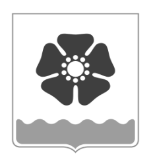 Городской Совет депутатовмуниципального образования «Северодвинск» (Совет депутатов Северодвинска)шестого созываРЕШЕНИЕО внесении изменений в Положение об условиях и гарантиях осуществления полномочий выборных лиц местного самоуправления муниципального образования «Северодвинск»В соответствии с законом Архангельской области от 24.06.2009 № 37-4-ОЗ                        «О гарантиях осуществления полномочий депутатов представительных органов муниципальных образований, членов иных выборных органов местного самоуправления, выборных должностных лиц местного самоуправления муниципальных образований Архангельской области»  Совет депутатов Северодвинскарешил:1. Внести в Положение об условиях и гарантиях осуществления полномочий выборных лиц местного самоуправления муниципального образования «Северодвинск», утвержденное решением Совета депутатов Северодвинска от 26.11.2009 № 159 (в редакции от 14.12.2017), следующие изменения:1.1. Подпункт 4.1 пункта 4 изложить в следующей редакции:«4.1. Выборное лицо, осуществляющее свои полномочия на непостоянной основе, в случае если оно работает по трудовому договору (служебному контракту), освобождается работодателем (представителем нанимателя) от работы с сохранением за ним места работы (должности) на время участия в заседаниях Совета депутатов Северодвинска и формируемых им органов, в деятельности депутатских объединений (фракций), на время осуществления иных своих полномочий депутата.Общий срок освобождения от работы по месту основной работы составляет                         6 рабочих дней в совокупности в месяц.Для освобождения от работы выборного лица, осуществляющего свои полномочия на непостоянной основе, ему выдается официальное уведомление Совета депутатов Северодвинска, порядок оформления которого установлен Приложением к настоящему Положению.».1.2. Подпункт 4.3 изложить в следующей редакции:«4.3. Совет депутатов Северодвинска ежемесячно выплачивает депутату компенсацию за осуществление им своих полномочий в размере одного должностного оклада муниципального служащего, имеющего наименьший должностной оклад в Совете депутатов Северодвинска, с учетом требований пункта 4 статьи 7 закона Архангельской области от 24.06.2009 № 37-4-03 «О гарантиях осуществления полномочий депутатов представительных органов муниципальных образований, членов иных выборных органов местного самоуправления, выборных должностных лиц местного самоуправления муниципальных образований Архангельской области.».2. Дополнить Приложением к Положению в редакции Приложения к настоящему решению.3. Настоящее решение вступает в силу после его официального опубликования.4. Опубликовать настоящее решение в бюллетене нормативно-правовых актов муниципального образования «Северодвинск» «Вполне официально».Приложениек Положению об  условиях и гарантиях осуществления полномочий выборных лиц местного самоуправления муниципального образования «Северодвинск»( в редакции решения Совета   депутатов Северодвинска                                                      								от 18.03.2021 № 336)Положение о порядке оформления официальных уведомлений Совета депутатов Северодвинска, направляемых в целях освобождения от основной работы депутатов Совета депутатов Северодвинска, осуществляющих свои полномочия на непостоянной основе1. Настоящее Положение определяет порядок оформления официальных уведомлений Городского Совета депутатов муниципального образования «Северодвинск»                     (далее – Совет депутатов Северодвинска), направляемых работодателям (представителям нанимателя)  депутатов (далее – официальные уведомления) в целях освобождения от работы с сохранением места работы (должности) (далее – освобождение от работы) депутатов Совета депутатов Северодвинска, осуществляющих свои полномочия на непостоянной основе, работающих по трудовым договорам (служебным контрактам)       (далее – депутаты).2. Официальные уведомления направляются:1)  в целях обеспечения участия депутата  в следующих мероприятиях:- заседаниях Совета депутатов Северодвинска;- заседаниях комитетов, временных комиссий, рабочих групп Совета депутатов Северодвинска;- заседаниях (собраниях) депутатских объединений (фракций) в Совете депутатов Северодвинска;-  депутатских слушаниях;-  представительских мероприятиях Совета депутатов Северодвинска;- выполнение поручений Совета депутатов Северодвинска и Председателя Совета депутатов Северодвинска, в том числе направление в командировки.2) по письменному заявлению депутата об оформлении официального уведомления (при наличии в текущем месяце дней, в течение которых депутат может реализовать гарантию, связанную с освобождением от работы) для работы в избирательном округе, осуществления иных полномочий депутата, в том числе участия в мероприятиях, связанных с исполнением полномочий депутата (далее – личное заявление).3. В целях освобождения от работы депутат направляет в Совет депутатов Северодвинска письменное заявление, содержащее: - сведения об основном месте работы:- наименование работодателя (фамилия, имя, отчество (при наличии) работодателя – физического лица, полное наименование работодателя – юридического лица);- адрес, по которому подлежат направлению официальные уведомления; - срок трудового договора (служебного контракта) (при наличии).- перечень мероприятий, предусмотренных подпунктом 1 пункта 2 настоящего Положения, для участия в которых депутату необходимо освобождение от работы.4. В случае изменения каких-либо сведений, указанных в пункте 3 настоящего Положения, депутаты незамедлительно сообщают об этом в Совет депутатов Северодвинска.5. Председатель Совета депутатов Северодвинска оформляет и подписывает официальные уведомления только в отношении депутатов, сообщивших сведения об основном месте работы. Официальные уведомления оформляются по форме согласно Приложению к настоящему Положению.Официальные уведомления направляются работодателям (представителям нанимателя) депутатов не позднее чем за пять календарных дней до дня мероприятия, предусмотренного подпунктом 1 пункта 2 настоящего Положения, либо указанного депутатом в личном заявлении.6. Депутат для работы в избирательном округе, осуществления иных полномочий депутата, в том числе участия в мероприятиях, связанных с исполнением полномочий депутата (далее – мероприятия), не позднее чем за шесть календарных дней до дня проведения соответствующего мероприятия направляет в Совет депутатов Северодвинска личное заявление, в котором указывается:- фамилия, имя и отчество (при наличии) депутата; - мероприятия, для участия в которых необходимо освобождение от работы;- даты проведения мероприятий, для участия в которых необходимо освобождение от работы;- сведения об основном месте работы (если ранее не направлялись).7. Личные заявления рассматриваются Председателем Совета депутатов Северодвинска. По результатам рассмотрения личного заявления Председатель Совета депутатов Северодвинска оформляет официальное уведомление в порядке, установленном пунктом 5 настоящего Положения, либо информирует депутата, подавшего личное заявление, о невозможности оформления официального уведомления.8. Оформление и подписание официального уведомления невозможно в следующих случаях: - количество рабочих дней, в течение которых депутату ранее оформлялось официальное уведомление в соответствующем месяце, исчерпано;- при оформлении официального уведомления депутат не сможет принять участия в запланированных на соответствующий месяц заседаниях Совета депутатов Северодвинска, заседаниях комитетов, временных комиссий, рабочих групп Совета депутатов Северодвинска, заседаниях (собраниях) депутатских объединений (фракций) в Совете депутатов Северодвинска ввиду исчерпания количества рабочих дней, в течение которых депутату может предоставляться гарантия, связанная с освобождением от работы.9. Официальные уведомления, оформленные по личным заявлениям депутатов, направляются работодателям (представителям нанимателя) депутатов не позднее чем за пять календарных дней до дня проведения мероприятия, указанного депутатом в личном заявлении.10. Председатель Совета депутатов Северодвинска организует учет количества рабочих дней, на которые депутату оформлялись официальные уведомления.Приложение к Положению о порядке  оформления официальных уведомлений Совета депутатов Северодвинска, направляемых в целях освобождения от работы выборных лиц, осуществляющих свои полномочия на непостоянной основе ОФИЦИАЛЬНОЕ УВЕДОМЛЕНИЕНастоящим Совет депутатов Северодвинска в соответствии со статьей 170 Трудового кодекса Российской Федерации, частью 5 статьи 40 Федерального закона от 06.10.2003          № 131-ФЗ «Об общих принципах организации местного самоуправления в Российской Федерации», пунктом 9 статьи 6 областного закона от 24.06.2009 № 37-4-03   «О гарантиях осуществления полномочий депутатов представительных органов муниципальных образований, членов иных выборных органов местного самоуправления, выборных должностных лиц местного самоуправления муниципальных образований Архангельской области» официально уведомляет_____________________________________________________________________________(наименование работодателя (представителя нанимателя) о необходимости освободить от работы с сохранением места работы (должности) _____________________________________________________________________________(фамилия, имя, отчество (при наличии) депутата) для участия в __________________________________________________________________(цель освобождения от работы)на следующий срок: ____________________________________________________________(указываются конкретные даты, в течение которых депутат должен быть освобожден от работы)Дата					Подпись			Должность, ФИО										МП».от18.03.2021№  336ПредседательСовета депутатов Северодвинска_____________________М.А. Старожилов               Глава муниципального образования               «Северодвинск»             ___________________И.В. Скубенко               Глава муниципального образования               «Северодвинск»             ___________________И.В. Скубенко               Глава муниципального образования               «Северодвинск»             ___________________И.В. Скубенко